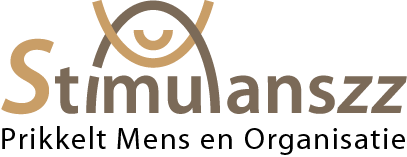 Hoe formuleer ik een coachvraag? Heb jij de vraag: hoe kom ik van A naar B? Je wilt inzicht in een bepaalde (werk)situatie, iets veranderen in je gedrag, weten hoe je je kwaliteiten en vaardigheden kunt verbeteren. Beantwoord de onderstaande vragen:Als je aan coaching denkt, heb je ongetwijfeld een probleem of situatie voor ogen, waarin je iets wilt veranderen. Omschrijf je huidige situatie. Wat gaat daarin goed en wat kan er beter? Wat wil je veranderen, waarbij je de hulp van een coach nodig hebt? Hoe reageert jouw omgeving op dit probleem/deze vraag? Krijg je hulp van iemand? Vraag je om hulp? Hebben meer mensen last van de situatie? Wat gebeurt er als je niets doet aan het probleem/de situatie? Wat denk je dat het effect op korte en langere termijn kan zijn, met andere woorden: waar denk je dat je ‘last’ van krijgt? Wat moet het coachtraject je opleveren? Stel dat al je vragen en problemen aanhet eind van het coachtraject zijn beantwoord en opgelost, hoe ziet dan jouw ideale situatie eruit?  Een coachingsgesprek is een co-productie tussen coach en coachee.  De vraag die je aan de coach stelt, stel je eigenlijk vooral aan jezelf. Om het antwoord te vinden op je vraag, gaan we samen aan de slag, want als je wist hoe je van A naar B kon komen, dan had je het zelf al wel gedaan. Een coachvraag begint dan ook altijd met “hoe kan ik …?” waarna de coach je op weg helpt antwoorden en inzichten te vinden.